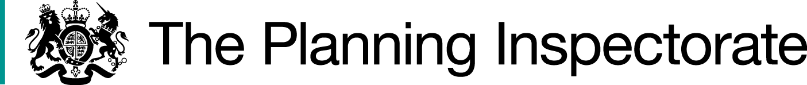 Procedural Matters This decision should be read in conjunction with my interim decision of 4 November 2021.  My proposed modifications predominantly related to the removal of a section of one of the routes from the Order and changes to the status and width of the routes to remain in the Order.  No objection has been sustained to the proposed modifications.  ConclusionFor the reasons set down in my interim decision I conclude that the Order should be confirmed subject to the modifications detailed below.   Formal DecisionI confirm the Order subject to the following modifications: Delete all of the references to “bridleway” and insert “footpath”. Delete “approximately 3.3 metres” from the end of each description in Parts I and II of the Order Schedule and insert “1.8 metres”. Delete the text in relation to the H-G-F-E section of Route 3 from Parts I and II of the Order Schedule. Delete “Bridle gate” after the heading “Limitations and conditions” at the end of Parts I and II of the Order Schedule and insert “1 metre gap”.Remove the H-G-F-E section of Route 3 from the Order Map. Include the notation for a footpath on the Order Map rather than the notation for a bridleway in connection with the remaining routes and amend the map key accordingly.  Mark YatesInspector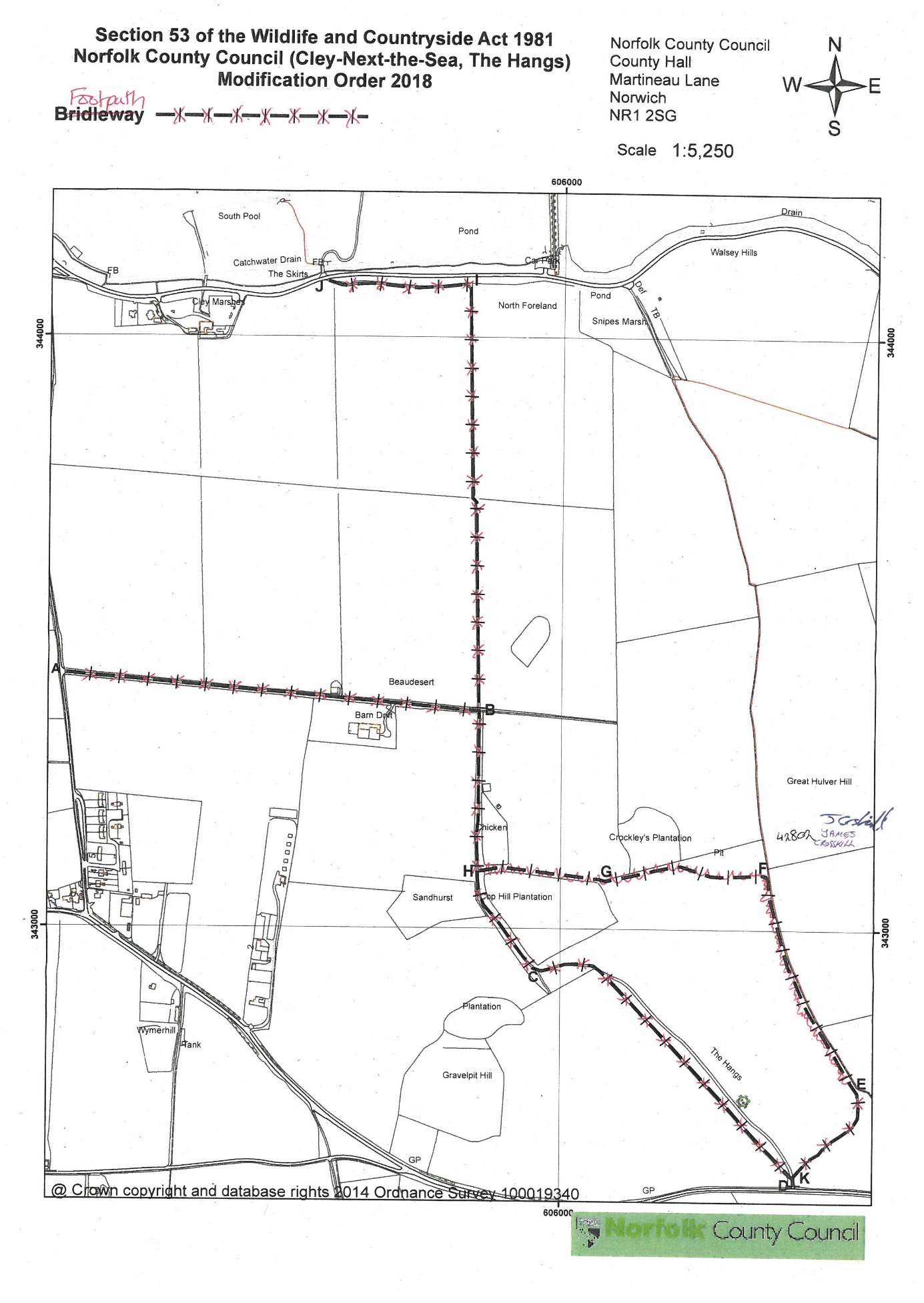 Final Order DecisionInquiry opened on 27 July 2021by Mark Yates BA(Hons) MIPROWan Inspector appointed by the Secretary of State for Environment, Food and Rural AffairsDecision date: 5 July 2022Order Ref: ROW/3222955MThis Order is made under Section 53(2)(b) of the Wildlife and Countryside Act 1981 (“the 1981 Act”) and is known as the Norfolk County Council (Cley-Next-the-Sea, The Hangs) Modification Order 2018.  The Order was made by Norfolk County Council (“the Council”) on 23 May 2018 and proposed to add three bridleways to the definitive map and statement.The Council submitted the Order for confirmation to the Secretary of State for Environment, Food and Rural Affairs.   In accordance with Paragraph 8(2) of Schedule 15 to the 1981 Act I have given notice of my proposal to confirm the Order with modifications. Summary of Decision: The Order is confirmed subject to the modifications set out below in the Formal Decision.       